Előterjesztésaz Önkormányzat és Szervei Szervezeti és Működési Szabályzatáról szóló 40/2012.(XII.21.) önkormányzati rendelet 10. § (3) bekezdés f) pontjában kapott felhatalmazás alapjánKerepes Város Önkormányzat Képviselő-testületének 2018. május 31-i ülésére19. napirendi pont: Településrendezési eszközök módosítására főépítészi javaslat {4505 hrsz-ú ingatlan, 118/2018.(IV.26.)}Előterjesztő: Terdik Bálint főépítészAz előterjesztést tárgyalja: Településfejlesztési és Idegenforgalmi BizottságTisztelt Képviselő-testület!A 118/2018. (IV.26.) Kt. határozatban a testület arról döntött, hogy a Szilasligeti réten elhelyezkedő, 4505 helyrajzi számú, jelenleg Gonda Imréné tulajdonában álló telek a települési cél számára szükségessé válhat.Fontosnak tartom a települési cél meghatározását. Javaslom, hogy a terület elhelyezkedéséből és természetben kialakult növényzetéből adódóan ez a cél KÖZPARK kialakítása legyen.A területen Közpark kialakításának feltételei településrendezési oldalról:Övezeti besorolás módosítása Vt besorolásból Z-kp övezetbe. Felhívom a figyelmet, hogy az építési övezet módosítás befolyásolja a tulajdonosok építési jogait, ezért elképzelhető, hogy a tulajdonost kártalanítani kell!A terület jelenleg véderdő besorolású. Amennyiben a közcél bizonyítható (HÉSZ szerinti övezeti besorolás Z-kp, Közpark), akkor az erdészeti hatóságnál a Véderdő besorolás megszűntetése kérvényezhető. Ennek következményeiről az Erdészeti hatósággal kell egyeztetni, jelenlegi állás szerint megfelelő méretű csereerdő biztosítása szükséges. A terület erdészeti újratervezése 2019-ben esedékes, ezért ez a feltételrendszer változhat!Mindezek tanulságaként, és a Szilasligeti réten kialakuló új településrész élhetőségének érdekében javaslom, hogy a jelenleg fizikai állapotában is erdősült rész (melyben Gonda Imréné említett 4505 helyrajzi számú telke is benne van) övezeti besorolását a tisztelt Képviselőtestület módosítsa Z-kp besorolásra. …/2018.(IV.26.) Kt. határozati javaslat:Kerepes Város Önkormányzat Képviselő-testülete Terdik Bálint főépítész szakmai véleményét is figyelembe véve felkéri a polgármestert és a Főépítészt, hogy a Szilasligeti rét erdősült, fás területének Közparkként hasznosítása érdekében készítse elő településtervező kiválasztását Kerepes Város beszerzési szabályainak megfelelően. Felkéri a Főépítészt, hogy a beszerzés alapjául szolgáló tervezési feladatot állítsa össze.Határidő: 2018.06.15.Felelős: Terdik Bálint főépítészKerepes, 2018. május 25.Terdik Bálintfőépítész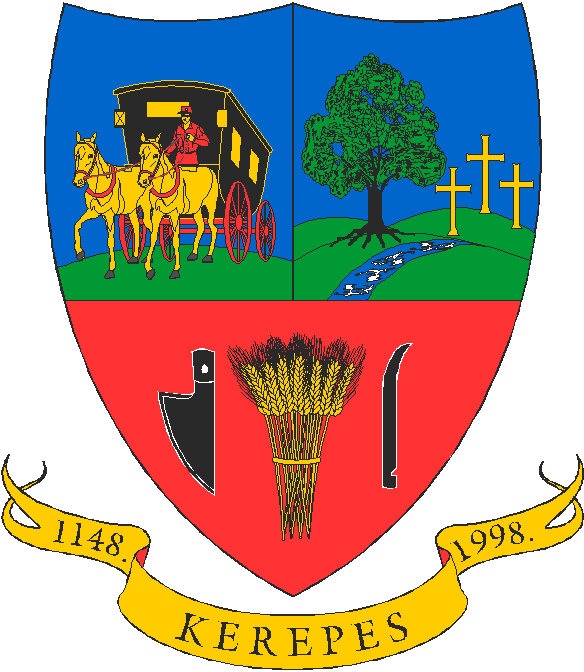 KEREPES VÁROS FŐÉPÍTÉSZÉTŐL✉ 2144 Kerepes, Vörösmarty u. 2. ☎ (28) 561-050  (28) 561-060@ foepitesz@kerepes.hu